Circle the top 6 attributes that you believe are 
most important in a leader                                                                                                                        *THE most important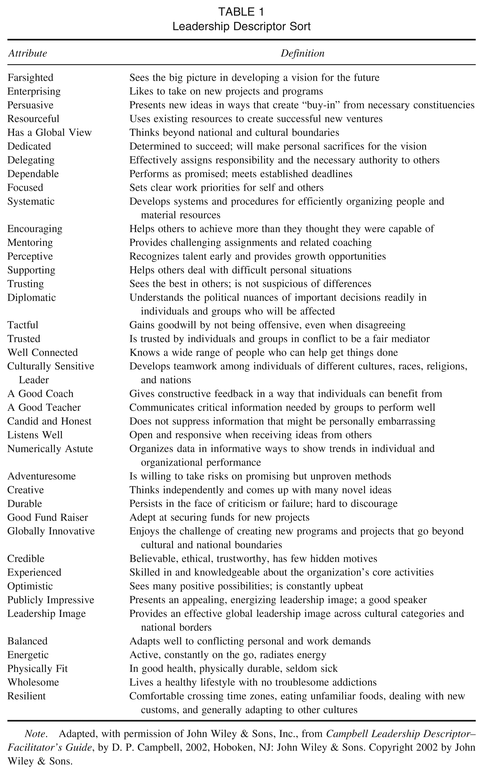 